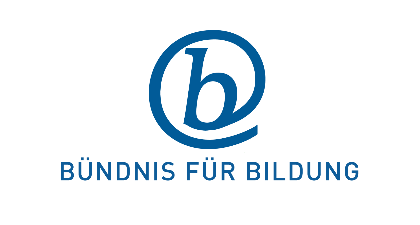 Das Bündnis für Bildung e.V. stellt diesen Leitfaden als Impulsgeber für die Medienentwicklungsplanung zur Verfügung, um die relevanten Personenkreise miteinander in einen kontinuierlichen Dialog zu bringen. Er richtet sich an alle Beteiligten, insbesondere Schulleitungen, Schulträger, Lehrkräfte, Fachkonferenzen, Fachleute in der Medienberatung, IT-Administration u.v.m. Vom Bündnis für Bildung e.V. wurden darin die Erkenntnisse und Erfahrungen seiner Mitglieder, die Empfehlungen der Bundesländer und Beiträge von Experten aus der Praxis reflektiert und zusammengefasst.Was ist unser aktuelles Bildungsideal?
Mit der Verabschiedung der Globalen Nachhaltigkeitsagenda hat sich die Weltgemeinschaft dazu verpflichtet, bis 2030 eine hochwertige, inklusive und chancengerechte Bildung für Menschen weltweit und ein Leben lang sicherzustellen. Was bedeutet das für unser Bildungsideal?Welche Rolle sollen Kreativität, kritisches Denken, Kommunikation und Kollaboration (die vier K) an unserer Schule spielen? Mit der Verabschiedung der „Strategie zur Bildung in der digitalen Welt“ hat die KMK 2016 außerdem für alle Bundesländer Kompetenzrichtlinien für die Medienbildung formuliert. Was will die Schule bei diesem Hintergrund erreichen?Welche Kenntnisse, Fähigkeiten und Arbeitstechniken brauchen heutige Schülerinnen und Schüler, um während und nach Ihrer Schullaufbahn ein selbstbestimmtes Leben führen zu können?Wie stellen wir uns die Lernumgebung sowohl in digitalen als auch in realen Räumen unserer Schule in der Zukunft vor? Welche Auswirkung hat das auf die Struktur von Schule? Worin liegt das Potenzial des schulischen Lernens mit und über Medien?Welchen Stellenwert messen wir der schulischen Medienbildung zur Bewältigung der gesellschaftlichen Herausforderungen bei?Welche Personen und Institutionen aus dem Umfeld der Schule können uns unterstützen?  Was genau verstehen wir unter Medienbildungskompetenz für Lehrkräfte und wie versuchen wir, sie zu verbessern? 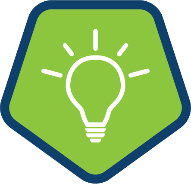 Unser Weg zur Schule in der digitalen Welt Teil 1: Ziele, Vision, Bewusstseinsbildung